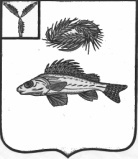 СОВЕТНОВОСЕЛЬСКОГО МУНИЦИПАЛЬНОГО ОБРАЗОВАНИЯЕРШОВСКОГО МУНИЦИПАЛЬНОГО РАЙОНАСАРАТОВСКОЙ ОБЛАСТИРЕШЕНИЕот _______2021 года								№ ____В соответствии с Федеральным законом от 31.07.2020 г. № 264-ФЗ «О внесении изменений в Градостроительный кодекс Российской Федерации и отдельные законодательные акты Российской Федерации», Совет Новосельского муниципального образования Ершовского муниципального района  РЕШИЛ:Внести в приложение к решению Совета Новосельского муниципального образования от 15.07.2010 г.  № 25-105 «Об утверждении Положения о публичных слушаниях на территории Новосельского муниципального образования Ершовского района Саратовской области» изменения, изложив пункт 2 статьи 14 в новой редакции:«Срок проведения публичных слушаний по проекту, предусматривающему внесение изменений в генеральный план, с момента оповещения жителей муниципального образования о проведении публичных слушаний до дня опубликования заключения о результатах публичных слушаний составляет 35 дней.Разместить настоящее решение на официальном сайте администрации Ершовского  муниципального района в сети «Интернет».Глава Новосельского                                                                               муниципального образования                                    И.П. Проскурнина                  О внесении изменений в решение Совета Новосельского муниципального образования от 15.07.2010 г.  № 25-105